Начальнику ГАУ «Управление государственной экспертизы» Сакмаеву А.А.ул.Суворова, 156, г.ПензаО подтверждении стоимости объекта								Настоящим письмом Администрация Малосердобинского района Пензенской области в лице главы Малосердобинского района Кирюхина Ивана Алексеевича, действующего на основании Устава,  согласовывает для проведения проверки сметной стоимости проектно-сметную документацию (в том числе ведомость объемов работ, сводный сметный расчет) в отношении объекта капитального строительства: «Благоустройство площадки для подготовки и сдачи норм ГТО, расположенной по адресу: Пензенская область, Малосердобинский район, с. Малая Сердоба, ул. Советская, участок №1».Шифр проектно-сметной документации: Л 184-23.Источник финансирования: Местный бюджет.Предельная сметная стоимость объекта капитального строительства в текущих ценах на 4 квартал 2023 года составляет 5 100 000 (Пять миллионов сто тысяч) рублей.Глава Малосердобинского района                                                                        И.А. Кирюхин                                                                    М.П.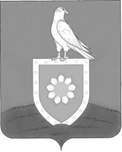 АДМИНИСТРАЦИЯ МАЛОСЕРДОБИНСКОГО РАЙОНА ПЕНЗЕНСКОЙ ОБЛАСТИул. Ленинская, д.42, с.Малая Сердоба, Пензенская область, 442800, тел. (8-841-62) 2-11-54, (8-841-62) 2-13-40E-mail: maloserd_auct@sura.ruОКПО 24037812, ОГРН 1035801200632ИНН/КПП 5822002659/ 582201001АДМИНИСТРАЦИЯ МАЛОСЕРДОБИНСКОГО РАЙОНА ПЕНЗЕНСКОЙ ОБЛАСТИул. Ленинская, д.42, с.Малая Сердоба, Пензенская область, 442800, тел. (8-841-62) 2-11-54, (8-841-62) 2-13-40E-mail: maloserd_auct@sura.ruОКПО 24037812, ОГРН 1035801200632ИНН/КПП 5822002659/ 582201001АДМИНИСТРАЦИЯ МАЛОСЕРДОБИНСКОГО РАЙОНА ПЕНЗЕНСКОЙ ОБЛАСТИул. Ленинская, д.42, с.Малая Сердоба, Пензенская область, 442800, тел. (8-841-62) 2-11-54, (8-841-62) 2-13-40E-mail: maloserd_auct@sura.ruОКПО 24037812, ОГРН 1035801200632ИНН/КПП 5822002659/ 582201001от   05.12.2023г.№105